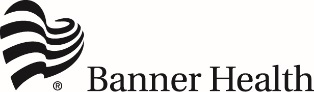 Patient Name (Printed) ______________________________________________________________     Date ___________________Address _________________________________________________ City ________________ State ______ Zip Code ___________Phone# _____________________ DOB __________________________  AGE _______   			Sex:  M   F     Vaccine ID:   INFLUENZAManufacturer:  SEQIRUS								***Place sticker here*** AFLURIA QUADRIVALENT PEDIATRIC (6 months to 35 months) 0.25mL				Site of Injection:      Right Arm      Left Arm       Right Thigh      Left Thigh  		 Method:   Intramuscular                                   VIS Date:     8/15/2019__            Given to patient on date of injection.   Administered by:  _____________________________________________________  (print name)Administered Signature:  _____________________________________________________       Date Given: ____________________     